Ponedeljek, 4. 5. 2020Učenci pozdravljeni! Kako ste kaj danes?   Ste se spočili in nabrali moči za  delo, ocenjevanje  in zaključek  šolskega leta?Pri  fiziki boste eno oceno v drugem ocenjevalnem obdobju dobili tako, da boste naredili poskus in napisali poročilo. Poskus, sestavi električno vezje, boste izvedli v programu  Enosmerni električni tok – virtualni laboratorij.  Poleg tega boste morali narediti tudi zapis v zvezek.   To je bil tudi sestavni del preverjanja. Vseh preverjanj še vedno nisem dobila, potrudite se še tisti, ki niste preverjanja naredili in to opravite čimprej. Sproti delajte in pošiljajte naloge. O datumu ocenjevanja vas bom obvestila verjetno naslednjič, mogoče se celo vrnemo v šolo in oceno pridobimo v šoli. Nekaj splošnih informacij o preverjanju:Velik del učencev je pozabilo poslati sliko zvezka ali sliko poskusa v programu. Oboje je bilo obvezno.Ampermeter vežemo zaporedno z upornikom (pred ali za)Voltmeter vežemo  vzporedno z upornikom (nad ali pod)V zvezek je bilo potrebno narisati vezje in  izračunati skupni upor ter tok. 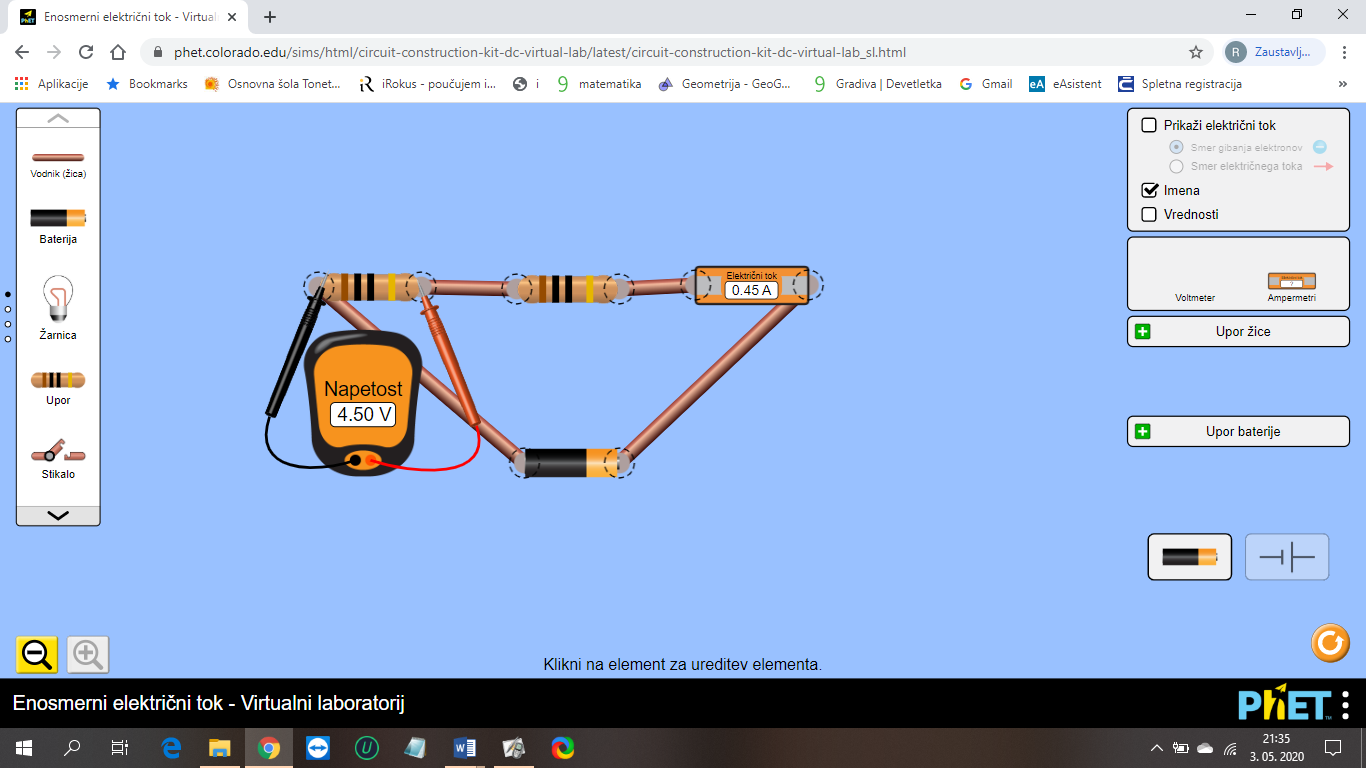 Na sliki niso upori taki kot so bili v preverjanju, voltmeter lahko premikaš.Uporabiti bi morali ti dve enačbi: RS = R1 + R2 Naslov: VZPOREDNA VEZAVA PORABNIKOV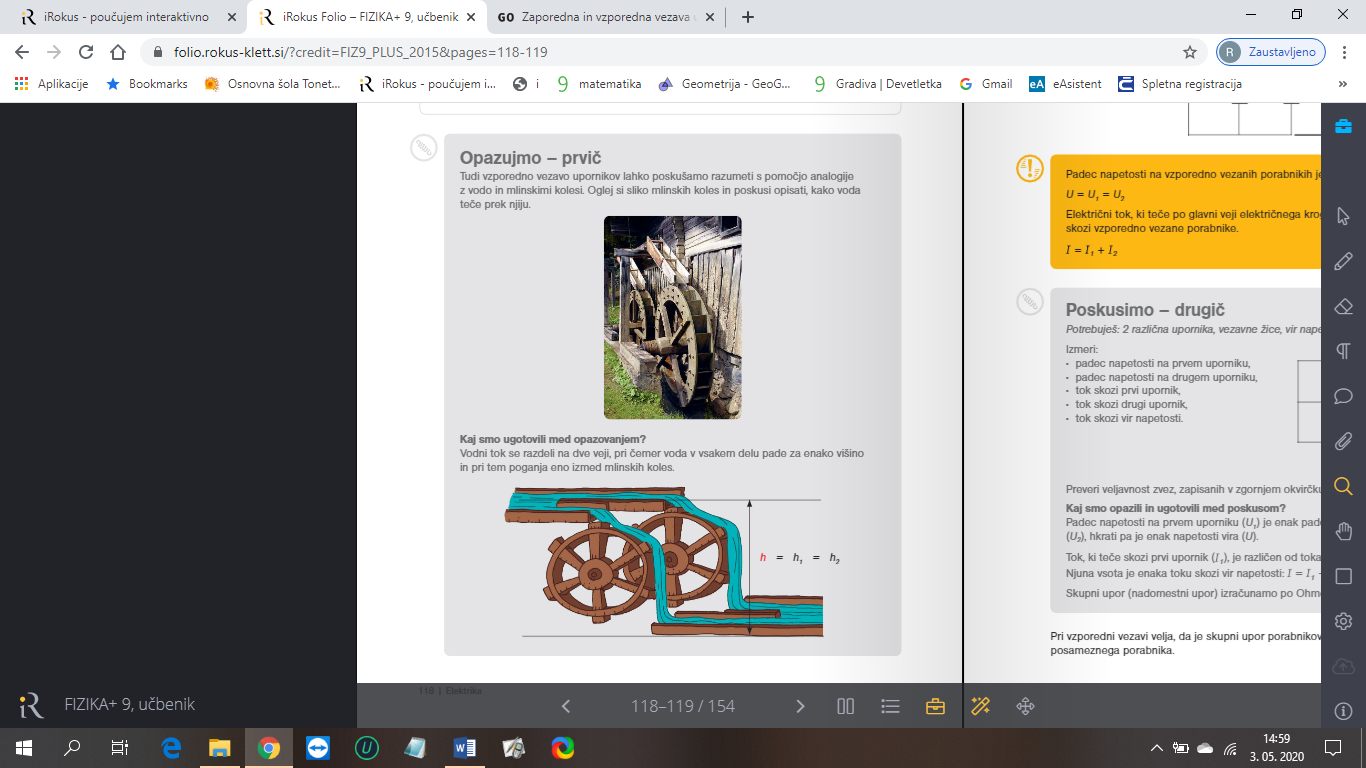 Pri vzporedni vezavi sta (so) upori vezani en ob drugem. To pomeni, da se "reka" razcepi, gre skozi oba upora in se na koncu priključi, brez da bi se kjerkoli spet odcepila. 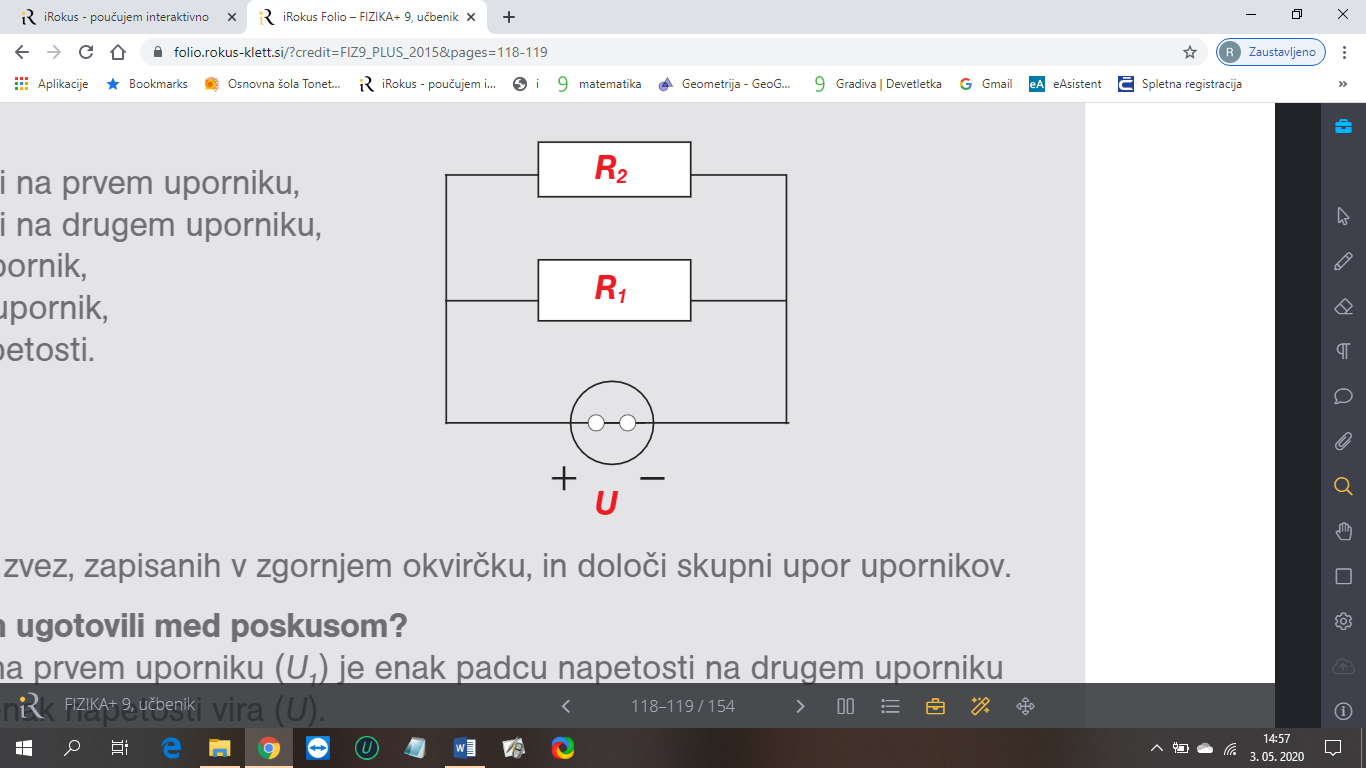 Padec napetosti na  vzporedno vezanih porabnikih  je enak napetosti  vira: U = U1 =U2Torej padec  napetosti na uporniku 1 je enak  padcu napetosti na uporniku 2.Kaj pa tok?  Električni tok  se porazdeli po upornikih. I = I1 + I2Skupni upor (nadomestni upor) izračunamo po Ohmovem zakonu: Skupni upor zaporedno vezanih upornikov izračunamo:Koliko upornikov imamo vezanim vzporedno toliko ulomkov moramo sešteti, mi bomo v večini primerov imeli samo dva upornika. Tako bomo uporabili naslednjo enačboPrimer: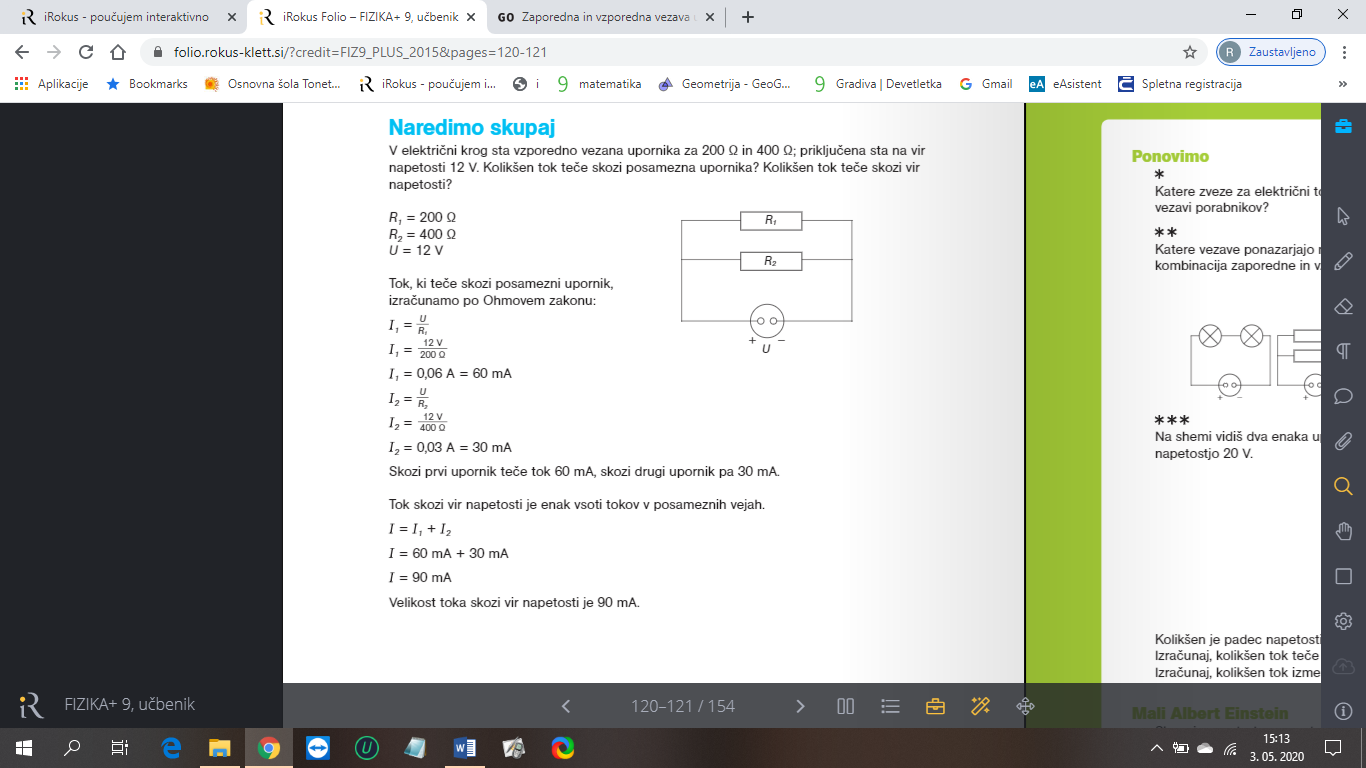 Izračunajmo še skupni upor:izračunaš z računalomvedno 1 deliš z tistim kar dobiš v zgornji vrstici, rezultat zaokrožiš.Naloga: V programu  Enosmerni električni tok – virtualni laboratorij  sestavi vezje, v katerem bosta upornika z uporom 20 Ω  in 40 Ω vezana vzporedno. Izmeri: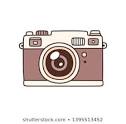 Napetost na 1. upornikuNapetost na 2. upornikuTok skozi vir napetostiTok skozi 1. upornikTok skozi 2. upornikNalogo slikaj in mi slike pošlji. 